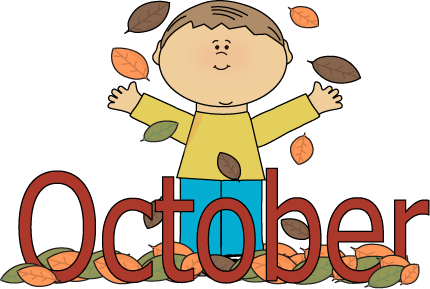 Class NewsNotes/RemindersWhat we are learning:9/30/17September Unit: Physical Science: Motion and MovementReading/L.A.: Letter/sound recognition and blending, sight words – word families, story comprehension, key ideas with detailsWriting:  Letter/word handwriting,Using uppercase and lowercase, using complete sentences with correct punctuationMath:   Number sense, single digit addition/subtraction, subtraction with regrouping, calendar, coin recognition, shapes, sorting, graphing and timeSocial Studies: We will be exploring different school and community rules.Science: Students will be learning about how things move (push/pull) and how to describe that movement (fast/slow). Class Dojo: If you sign up for this, you can see your child’s points and pictures of our activities. Please let me know if you need the instructions again. Snack-The school sells ice cream daily for .50. -You are welcome to send a snack from home. -If your child does not have a snack, I will continue to provide one.Pictures: Please return pictures or picture money!As always, if you have ANY questions or concerns, please don’t hesitate to contact me….hannahbrinson@pickenscountyschools.orgschool: (706) 253-1880   personal: (706) 273-1458Upcoming EventsHigh Frequency Words:10/2-Parent Academy-6:0010/9-Annual Title 1 Meeting-6:0010/13-Report Cards10/30-11/3- Book Fair!10/31-Doughnuts for “Dudes”I  go make  how ball  or